Зарегистрировано в Минюсте России 19 марта 2019 г. N 54087МИНИСТЕРСТВО ЗДРАВООХРАНЕНИЯ РОССИЙСКОЙ ФЕДЕРАЦИИПРИКАЗот 22 февраля 2019 г. N 86нОБ УТВЕРЖДЕНИИ ТИПОВОЙ ФОРМЫ И ПОРЯДКАЗАКЛЮЧЕНИЯ СОГЛАШЕНИЯ О ПРЕДОСТАВЛЕНИИ МЕДИЦИНСКИМОРГАНИЗАЦИЯМ, УКАЗАННЫМ В ЧАСТИ 6.6 СТАТЬИ 26 ФЕДЕРАЛЬНОГОЗАКОНА "ОБ ОБЯЗАТЕЛЬНОМ МЕДИЦИНСКОМ СТРАХОВАНИИВ РОССИЙСКОЙ ФЕДЕРАЦИИ", СРЕДСТВ НОРМИРОВАННОГО СТРАХОВОГОЗАПАСА ТЕРРИТОРИАЛЬНОГО ФОНДА ОБЯЗАТЕЛЬНОГО МЕДИЦИНСКОГОСТРАХОВАНИЯ ДЛЯ СОФИНАНСИРОВАНИЯ РАСХОДОВ МЕДИЦИНСКИХОРГАНИЗАЦИЙ НА ОПЛАТУ ТРУДА ВРАЧЕЙ И СРЕДНЕГОМЕДИЦИНСКОГО ПЕРСОНАЛАВ соответствии с частью 6.6 статьи 26 Федерального закона от 29 ноября 2010 г. N 326-ФЗ "Об обязательном медицинском страховании в Российской Федерации" (Собрание законодательства Российской Федерации, 2010, N 49, ст. 6422; 2011, N 49, ст. 7047; 2014, N 49, ст. 6927; 2016, N 1, ст. 52; N 27, ст. 4183; 2017, N 1, ст. 13; 2018, N 49, ст. 7509) и подпунктом 5.2.128(2) Положения о Министерстве здравоохранения Российской Федерации, утвержденного постановлением Правительства Российской Федерации от 19 июня 2012 г. N 608 (Собрание законодательства Российской Федерации, 2012, N 26, ст. 3526; 2013, N 16, ст. 1970; N 20, ст. 2477; N 22, ст. 2812; N 33, ст. 4386; N 45, ст. 5822; 2014, N 12, ст. 1296; N 26, ст. 3577; N 30, ст. 4307; N 37, ст. 4969; 2015, N 2, ст. 491; N 12, ст. 1763; N 23, ст. 3333; 2016, N 2, ст. 325; N 9, ст. 1268; N 27, ст. 4497; N 28, ст. 4741; N 34, ст. 5255; N 49, ст. 6922; 2017, N 7, ст. 1066; N 33, ст. 5202; N 37, ст. 5535; N 40, ст. 5864; N 52, ст. 8131; 2018, N 13, ст. 1805; N 18, ст. 2638; N 36, ст. 5634; N 41, ст. 6273; N 48, ст. 7431; N 50, ст. 7774; 2019, N 1, ст. 31; N 4, ст. 330), приказываю:Утвердить:типовую форму соглашения о предоставлении медицинским организациям, указанным в части 6.6 статьи 26 Федерального закона "Об обязательном медицинском страховании в Российской Федерации", средств нормированного страхового запаса территориального фонда обязательного медицинского страхования для софинансирования расходов медицинских организаций на оплату труда врачей и среднего медицинского персонала согласно приложению N 1;порядок заключения соглашения о предоставлении медицинским организациям, указанным в части 6.6 статьи 26 Федерального закона "Об обязательном медицинском страховании в Российской Федерации", средств нормированного страхового запаса территориального фонда обязательного медицинского страхования для софинансирования расходов медицинских организаций на оплату труда врачей и среднего медицинского персонала согласно приложению N 2.МинистрВ.И.СКВОРЦОВАПриложение N 1к приказу Министерства здравоохраненияРоссийской Федерацииот 22 февраля 2019 г. N 86нТиповая форма соглашенияо предоставлении медицинским организациям,указанным в части 6.6 статьи 26 Федерального закона"Об обязательном медицинском страховании в РоссийскойФедерации", средств нормированного страхового запасатерриториального фонда обязательного медицинскогострахования для софинансирования расходов медицинскихорганизаций на оплату труда врачей и среднегомедицинского персонала                                               "__" _______________ 20__ г.                                               (дата заключения соглашения)__________________________________________________________________________, (наименование органа исполнительной власти субъекта Российской Федерации                         в сфере охраны здоровья)именуемый    в   дальнейшем   "Уполномоченный   орган   власти",   в   лице_____________________________________________________________, действующего       (фамилия, имя, отчество (при наличии), должность                     уполномоченного лица)на основании _____________________________________________________________,                 (документ(ы), подтверждающий(е) права лица заключать                                 настоящее Соглашение)с одной стороны, _________________________________________________________,                    (наименование территориального фонда обязательного                                 медицинского страхования)именуемый         в         дальнейшем         "Фонд",        в        лице__________________________________________________________, действующего на     (должность, фамилия, имя, отчество (при наличии)                   уполномоченного лица)основании положения о Фонде, _____________________________________________,                             (реквизиты документа(ов), подтверждающего(их)                              права лица заключать настоящее Соглашение)с другой стороны, и ______________________________________________________,                         (полное наименование медицинской организации                         в соответствии с учредительными документами)именуемая     в    дальнейшем    "Медицинская    организация",    в    лице__________________________________________________________________________,  (фамилия, имя, отчество (при наличии), должность уполномоченного лица)действующего на основании ________________________________________________,                            (реквизиты документа(ов), подтверждающего(их)                             права лица заключать настоящее Соглашение)с  третьей  стороны,  именуемые  в  дальнейшем  "Стороны", в соответствии счастью  6.6  статьи  26  Федерального  закона  "Об обязательном медицинскомстраховании  в  Российской Федерации" <1>, порядком формирования, условиямипредоставления  медицинским  организациям,  указанным в части 6.6 статьи 26Федерального  закона  "Об обязательном медицинском страховании в РоссийскойФедерации",  и  порядком  использования  средств  нормированного страховогозапаса  территориального  фонда  обязательного медицинского страхования длясофинансирования  расходов медицинских организаций на оплату труда врачей исреднего  медицинского  персонала <2> (далее - Порядок) заключили настоящееСоглашение о нижеследующем:I. Предмет Соглашения1. Предметом настоящего Соглашения является предоставление Фондом Медицинской организации средств, предусмотренных в нормированном страховом запасе Фонда для софинансирования расходов медицинских организаций, указанных в части 6.6 статьи 26 Федерального закона от 29 ноября 2010 г. N 326-ФЗ "Об обязательном медицинском страховании в Российской Федерации" <2.1> (далее соответственно - медицинская организация, Федеральный закон), на оплату труда врачей и среднего медицинского персонала (далее соответственно - средства для софинансирования, софинансирование оплаты труда медицинских работников, медицинские работники), оказывающих медицинскую помощь в соответствии с территориальными программами обязательного медицинского страхования.--------------------------------<2.1> Собрание законодательства Российской Федерации, 2010, N 49, ст. 6422; 2020, N 50, ст. 8075.II. Финансовое обеспечение Соглашения2. Средства для софинансирования предоставляются из бюджета Фонда Медицинской организации в пределах средств нормированного страхового запаса, предусмотренных на данные цели законом о бюджете Фонда на ____ год.    3.  Предельное  количество  штатных  единиц  и численность  медицинскихработников,  на  софинансирование  оплаты  труда  которых   предоставляютсясредства для софинансирования, по состоянию на ________________ составляет:                                              (указывается дата)врачей - ______ штатных единиц; _____ человек,среднего медицинского персонала - ______ штатных единиц; _____ человек.III. Порядок, условия и сроки предоставления из бюджетаФонда Медицинской организации средств для софинансирования4. Средства для софинансирования предоставляются при соблюдении Медицинской организацией следующих условий:а) наличие у Медицинской организации лицензии на осуществление медицинской деятельности, предусматривающей выполнение работ (услуг) при оказании медицинской помощи по видам, определяемым в соответствии с частью 6.6 статьи 26 Федерального закона;а.1) соответствие медицинской организации видам медицинских организаций, определенным в соответствии с частью 6.6 статьи 26 Федерального закона в целях предоставления средств для софинансирования;б) участие Медицинской организации в оказании медицинской помощи по видам, определяемым в соответствии с частью 6.6 статьи 26 Федерального закона, в рамках реализации территориальной программы обязательного медицинского страхования на текущий финансовый год;в) наличие у Медицинской организации потребности в медицинских работниках, оказывающих медицинскую помощь по видам, определяемым в соответствии с частью 6.6 статьи 26 Федерального закона;г) наличие принятого на работу медицинского работника для оказания медицинской помощи в текущем финансовом году на штатную должность в полном объеме (не менее одной ставки) сверх численности медицинских работников в медицинской организации по состоянию на 1 января текущего года или на дату распределения медицинской организации в соответствии с частью 10 статьи 36 Федерального закона объемов предоставления медицинской помощи;д) наличие у медицинской организации договора на оказание и оплату медицинской помощи по обязательному медицинскому страхованию на текущий финансовый год, заключенного в соответствии со статьей 39 Федерального закона;е) предоставление Медицинской организацией в Фонд до 5-го числа месяца, следующего за отчетным (за декабрь - до 20 декабря текущего финансового года), согласованной Уполномоченным органом власти заявки на предоставление средств для софинансирования (приложение к настоящему Соглашению).5. Фонд перечисляет Медицинской организации средства для софинансирования на счета, на которых в соответствии с законодательством Российской Федерации учитываются операции со средствами обязательного медицинского страхования, поступающими медицинским организациям, ежемесячно до 10-го числа месяца, следующего за отчетным, а за декабрь - до 25 декабря текущего финансового года, на основании заявки на предоставление средств для софинансирования.6. Медицинская организация ведет раздельный аналитический учет предоставленных из бюджета Фонда средств для софинансирования по доходам и расходам.7. Увеличение объема расходов Медицинской организации на оплату труда медицинских работников, принятых в штат Медицинской организации в текущем финансовом году, сверх размера средств для софинансирования, утвержденного законом о бюджете Фонда, не влечет обязательств Фонда по увеличению размера средств для софинансирования, предоставляемых Медицинской организации.IV. Взаимодействие Сторон8. Уполномоченный орган власти:а) согласовывает заявку на предоставление средств для софинансирования Медицинской организации;б) осуществляет контроль за реализацией Медицинской организацией расходов на оплату труда врачей и среднего медицинского персонала.9. Фонд:а) осуществляет в соответствии с заявкой на предоставление средств для софинансирования перечисление на лицевой счет Медицинской организации средств для софинансирования;б) осуществляет контроль за использованием средств, полученных Медицинской организацией в соответствии с настоящим Соглашением;в) направляет требование о возврате Медицинской организацией средств, полученных в соответствии с настоящим Соглашением, использованных не по целевому назначению.10. Медицинская организация:а) представляет в Фонд документы, подтверждающие выполнение условий, предусмотренных подпунктами "а" - "г" пункта 4 настоящего Соглашения, одновременно с Соглашением, представленным в Фонд в соответствии с Порядком;б) использует средства, полученные в соответствии с настоящим Соглашением, для финансового обеспечения расходов по выплате заработной платы с начислениями медицинским работникам, принятым в штат сверх фактической численности медицинских работников по состоянию на 1 января текущего года, с учетом действующей в Медицинской организации системы оплаты труда с соблюдением условий, установленных настоящим Соглашением;в) ведет раздельный аналитический учет предоставленных из бюджета Фонда средств для софинансирования по доходам и расходам, связанным с исполнением Соглашения;г) представляет в Фонд отчет об использовании средств для софинансирования;д) создает условия для осуществления Уполномоченным органом власти и Фондом контроля, предусмотренного подпунктом "б" пункта 8 и подпунктом "б" пункта 9 настоящего Соглашения;е) возвращает в бюджет Фонда средства, полученные в соответствии с настоящим Соглашением, использованные не по целевому назначению.V. Ответственность Сторон11. В случае невыполнения или ненадлежащего выполнения своих обязательств по настоящему Соглашению Стороны несут ответственность в соответствии с законодательством Российской Федерации.VI. Срок действия Соглашения12. Срок действия настоящего Соглашения с "__" _________ 20__ г. по "__" _________ 20__ г.VII. Порядок внесения изменений в Соглашение13. Стороны имеют право вносить изменения в настоящее Соглашение или прекращать его действие в порядке, предусмотренном законодательством Российской Федерации.14. По согласованию Сторон Соглашения могут заключаться дополнительные соглашения к Соглашению в соответствии с настоящим Порядком.VIII. Заключительные положения15. Споры, возникающие между Сторонами, рассматриваются в порядке, установленном законодательством Российской Федерации.16. Настоящее Соглашение составлено в 3 экземплярах, имеющих равную юридическую силу. Один экземпляр настоящего Соглашения находится у Уполномоченного органа власти, другой - у Фонда, третий - у Медицинской организации.IX. Местонахождение и реквизиты СторонX. Подписи Сторон--------------------------------<1> Собрание законодательства Российской Федерации, 2010, N 49, ст. 6422; 2020, N 50, ст. 8075.<2> Подпункт 5.2.128(1) Положения о Министерстве здравоохранения Российской Федерации, утвержденного постановлением Правительства Российской Федерации от 19 июня 2012 г. N 608 (Собрание законодательства Российской Федерации, 2012, N 26, ст. 3526; 2013, N 16, ст. 1970; N 20, ст. 2477; N 22, ст. 2812; N 33, ст. 4386; N 45, ст. 5822; 2014, N 12, ст. 1296; N 26, ст. 3577; N 30, ст. 4307; N 37, ст. 4969; 2015, N 2, ст. 491; N 12, ст. 1763; N 23, ст. 3333; 2016, N 2, ст. 325; N 9, ст. 1268; N 27, ст. 4497; N 28, ст. 4741; N 34, ст. 5255; N 49, ст. 6922; 2017, N 7, ст. 1066; N 33, ст. 5202; N 37, ст. 5535; N 40, ст. 5864; N 52, ст. 8131; 2018, N 13, ст. 1805; N 18, ст. 2638; N 36, ст. 5634; N 41, ст. 6273; N 48, ст. 7431; N 50, ст. 7774; 2019, N 1, ст. 31; N 4, ст. 330).<3> Собрание законодательства Российской Федерации, 2010, N 49, ст. 6422; 2011, N 49, ст. 7047; 2016, N 1, ст. 52.Приложениек типовой форме соглашенияо предоставлении медицинскиморганизациям, указаннымв части 6.6 статьи 26Федерального закона"Об обязательном медицинскомстраховании в Российской Федерации",средств нормированного страховогозапаса территориального фондаобязательного медицинскогострахования для софинансированиярасходов медицинских организацийна оплату труда врачей и среднегомедицинского персонала, утвержденнойприказом Министерства здравоохраненияРоссийской Федерацииот 22 февраля 2019 г. N 86н(рекомендуемый образец)                                  ЗАЯВКА        на предоставление средств нормированного страхового запаса              из бюджета территориального фонда обязательного                         медицинского страхования___________________________________________________________________________                  (наименование медицинской организации,          оказывающей медицинскую помощь по видам, определяемым        в соответствии с частью 6.6 статьи 26 Федерального закона)      для софинансирования расходов медицинской организации на оплату              труда врачей и среднего медицинского персонала                         за ___________ 20__ года                              (месяц)    Графы 11 - 13 заполняются в рублях и копейках.Руководитель ___________________          _________________________________                  (подпись)        М.П.         (расшифровка подписи)Исполнитель _____________     ___________     _____________________________             (должность)       (подпись)          (расшифровка подписи)"__" __________ 20__ года   (дата составления)Согласовано _______________________________     _______________________             (подпись уполномоченного лица       (расшифровка подписи)             органа исполнительной власти            субъекта Российской Федерации               в сфере здравоохранения)--------------------------------<1> Заполняется нарастающим итогом с начала года.<2> В случае если значение по графе 9 или 10 меньше или равно нулю, графы 11 или 12 соответственно принимаются равными нулю.Приложение N 2к приказу Министерства здравоохраненияРоссийской Федерацииот 22 февраля 2019 г. N 86нПОРЯДОКЗАКЛЮЧЕНИЯ СОГЛАШЕНИЯ О ПРЕДОСТАВЛЕНИИ МЕДИЦИНСКИМОРГАНИЗАЦИЯМ, УКАЗАННЫМ В ЧАСТИ 6.6 СТАТЬИ 26 ФЕДЕРАЛЬНОГОЗАКОНА "ОБ ОБЯЗАТЕЛЬНОМ МЕДИЦИНСКОМ СТРАХОВАНИИВ РОССИЙСКОЙ ФЕДЕРАЦИИ", СРЕДСТВ НОРМИРОВАННОГО СТРАХОВОГОЗАПАСА ТЕРРИТОРИАЛЬНОГО ФОНДА ОБЯЗАТЕЛЬНОГО МЕДИЦИНСКОГОСТРАХОВАНИЯ ДЛЯ СОФИНАНСИРОВАНИЯ РАСХОДОВ МЕДИЦИНСКИХОРГАНИЗАЦИЙ НА ОПЛАТУ ТРУДА ВРАЧЕЙ И СРЕДНЕГОМЕДИЦИНСКОГО ПЕРСОНАЛА1. Порядок заключения соглашения о предоставлении медицинским организациям, указанным в части 6.6 статьи 26 Федерального закона "Об обязательном медицинском страховании в Российской Федерации" (далее - медицинская организация), средств нормированного страхового запаса территориального фонда обязательного медицинского страхования для софинансирования расходов медицинских организаций на оплату труда врачей и среднего медицинского персонала (далее соответственно - Соглашение, средства для софинансирования) устанавливает процедуру рассмотрения и подписания Соглашения между органом исполнительной власти субъекта Российской Федерации в сфере охраны здоровья, территориальным фондом обязательного медицинского страхования и медицинской организацией (далее соответственно - уполномоченный орган власти, Фонд).1.1. Фонд на основании информации о потребности медицинских организаций в медицинских работниках (отдельно по врачам и среднему медицинскому персоналу), предоставляемой уполномоченным органом власти, в 2021 году - в срок до 1 апреля, в последующем - в срок до 1 февраля года, в котором предусматриваются средства для софинансирования, обеспечивает заключение Соглашений с медицинскими организациями и уполномоченным органом власти.В случае изменения потребности медицинских организаций в медицинских работниках при реорганизации, перепрофилировании медицинских организаций и их структурных подразделений, а также для вновь созданных или вновь включенных в виды медицинских организаций, определенные в соответствии с частью 6.6 статьи 26 Федерального закона от 29 ноября 2010 г. N 326-ФЗ "Об обязательном медицинском страховании в Российской Федерации" <1>, уполномоченный орган власти предоставляет в Фонд информацию об изменении потребности медицинских организаций в медицинских работниках (отдельно по врачам и среднему медицинскому персоналу) до 5-го числа месяца, следующего за отчетным (за декабрь - до 20 декабря текущего финансового года).(абзац введен Приказом Минздрава России от 31.10.2022 N 711н)(п. 1.1 введен Приказом Минздрава России от 12.02.2021 N 71н)--------------------------------<1> Собрание законодательства Российской Федерации, 2010, N 49, ст. 6422; 2021, N 50, ст. 8412.(сноска введена Приказом Минздрава России от 31.10.2022 N 711н)2. Медицинская организация представляет в Фонд в трех экземплярах проект Соглашения, подписанный руководителем или уполномоченным лицом медицинской организации, типовая форма которого предусмотрена приложением N 1 к настоящему приказу.3. Фонд в течение трех рабочих дней рассматривает проект Соглашения на предмет соответствия Федеральному закону от 29 ноября 2010 г. N 326-ФЗ "Об обязательном медицинском страховании в Российской Федерации" и порядку формирования, условиям предоставления медицинским организациям, указанным в части 6.6 статьи 26 Федерального закона "Об обязательном медицинском страховании в Российской Федерации", и порядку использования средств нормированного страхового запаса территориального фонда обязательного медицинского страхования для софинансирования расходов медицинских организаций на оплату труда врачей и среднего медицинского персонала, утверждаемому Министерством здравоохранения Российской Федерации <6> (далее - Порядок).--------------------------------<6> Подпункт 5.2.128(1) Положения о Министерстве здравоохранения Российской Федерации, утвержденного постановлением Правительства Российской Федерации от 19 июня 2012 г. N 608 (Собрание законодательства Российской Федерации, 2012, N 26, ст. 3526; 2013, N 16, ст. 1970; N 20, ст. 2477; N 22, ст. 2812; N 33, ст. 4386; N 45, ст. 5822; 2014, N 12, ст. 1296; N 26, ст. 3577; N 30, ст. 4307; N 37, ст. 4969; 2015, N 2, ст. 491; N 12, ст. 1763; N 23, ст. 3333; 2016, N 2, ст. 325; N 9, ст. 1268; N 27, ст. 4497; N 28, ст. 4741; N 34, ст. 5255; N 49, ст. 6922; 2017, N 7, ст. 1066; N 33, ст. 5202; N 37, ст. 5535; N 40, ст. 5864; N 52, ст. 8131; 2018, N 13, ст. 1805; N 18, ст. 2638; N 36, ст. 5634; N 41, ст. 6273; N 48, ст. 7431; N 50, ст. 7774; 2019, N 1, ст. 31; N 4, ст. 330).4. По результатам рассмотрения руководитель Фонда или уполномоченное им лицо подписывает проект Соглашения или направляет в адрес медицинской организации замечания и предложения по проекту Соглашения.5. В случае наличия замечаний и предложений от Фонда, медицинская организация дорабатывает в течение трех рабочих дней проект Соглашения и повторно направляет его в трех экземплярах в Фонд.6. Фонд представляет в уполномоченный орган власти в трех экземплярах проект Соглашения, подписанный руководителем или уполномоченным лицом медицинской организации и Фонда.7. Уполномоченный орган власти в течение 3-х рабочих дней рассматривает проект Соглашения на предмет соответствия Федеральному закону от 29 ноября 2010 г. N 326-ФЗ "Об обязательном медицинском страховании в Российской Федерации" и Порядку.8. По результатам рассмотрения руководитель или уполномоченное лицо уполномоченного органа власти подписывает Соглашение или направляет в адрес медицинской организации замечания и предложения по проекту Соглашения.9. Медицинская организация дорабатывает в течение трех рабочих дней проект Соглашения и повторно направляет его в Фонд в трех экземплярах для подписания в соответствии с пунктами 3 - 8 настоящего порядка.10. После подписания Соглашения руководителем или уполномоченным лицом уполномоченного органа власти один экземпляр Соглашения направляется в адрес медицинской организации, один - в Фонд, один - хранится в уполномоченном органе власти.11. По согласованию сторон заключаются дополнительные соглашения к Соглашению в соответствии с настоящим порядком.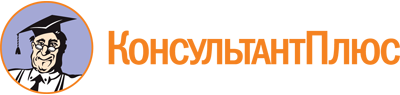 Приказ Минздрава России от 22.02.2019 N 86н
(ред. от 31.10.2022)
"Об утверждении типовой формы и порядка заключения соглашения о предоставлении медицинским организациям, указанным в части 6.6 статьи 26 Федерального закона "Об обязательном медицинском страховании в Российской Федерации", средств нормированного страхового запаса территориального фонда обязательного медицинского страхования для софинансирования расходов медицинских организаций на оплату труда врачей и среднего медицинского персонала"
(Зарегистрировано в Минюсте России 19.03.2019 N 54087)Список изменяющих документов(в ред. Приказов Минздрава России от 12.02.2021 N 71н,от 31.10.2022 N 711н)Список изменяющих документов(в ред. Приказов Минздрава России от 12.02.2021 N 71н,от 31.10.2022 N 711н)Уполномоченный орган властиФондМедицинская организация:____________________________________________(наименованиеуполномоченногооргана власти)____________________________________________(наименованиетерриториальногофонда обязательногомедицинского страхования)____________________________________________(наименование медицинской организации)Местонахождение:Местонахождение:Местонахождение:____________________________________________________________________________________________________________________________________Реквизиты Уполномоченного органа власти:Реквизиты Фонда:Реквизиты Медицинской организации:____________________________________________________________________________________________________________________________________Уполномоченный орган власти:Фонд:Медицинская организация:______________________(подпись)______________________(подпись)______________________(подпись)______________________(фамилия, имя, отчество(при наличии),должностьуполномоченного лица)М.П.______________________(фамилия, имя, отчество(при наличии),должностьуполномоченного лица)М.П.______________________(фамилия, имя, отчество(при наличии),должностьуполномоченного лица)М.П.Список изменяющих документов(в ред. Приказа Минздрава России от 12.02.2021 N 71н)Численность на 1 января текущего года или на дату распределения объемов предоставления медицинской помощи, чел.Численность на 1 января текущего года или на дату распределения объемов предоставления медицинской помощи, чел.Принято на последнее число отчетного месяца, чел. <1>Принято на последнее число отчетного месяца, чел. <1>Уволено на последнее число отчетного месяца, чел. <1>Уволено на последнее число отчетного месяца, чел. <1>Численность на последнее число отчетного месяца, чел.Численность на последнее число отчетного месяца, чел.Прирост численности на последнее число отчетного месяца, чел. <2>Прирост численности на последнее число отчетного месяца, чел. <2>Общая сумма за счет средств обязательного медицинского страхования начисленной заработной платы и начисления на оплату труда в отчетном месяце на прирост численности, руб. и коп.Общая сумма за счет средств обязательного медицинского страхования начисленной заработной платы и начисления на оплату труда в отчетном месяце на прирост численности, руб. и коп.Общая потребность, руб. и коп.гр. 11 + гр. 12ВрачиСредний медицинский персоналВрачиСредний медицинский персоналВрачиСредний медицинский персоналВрачигр. 1 + гр. 3 - гр. 5Средний медицинский персоналгр. 2 + гр. 4 - гр. 6Врачигр. 7 - гр. 1Средний медицинский персоналгр. 8 - гр. 2ВрачиСредний медицинский персоналОбщая потребность, руб. и коп.гр. 11 + гр. 1212345678910111213Список изменяющих документов(в ред. Приказов Минздрава России от 12.02.2021 N 71н,от 31.10.2022 N 711н)